The Congregational Church in South Glastonbury South Church Preschool 30 High Street South Glastonbury, CT  06073  March 12, 2024RE: South Church Preschool – 2023-24 COVID protocol revision Dear Parents:This letter will update you on the revision of the Preschools COVID policy following the CDC’s revision in their guidance that COVID should be treated like any other respiratory virus. Our revised guidance is outlined below:When you may have a respiratory virusStay home and away from others if you have respiratory virus symptoms that aren't better explained by another cause. These symptoms can include fever, chills, fatigue, cough, runny nose, and headache, among others.You can go back to your normal activities when, for at least 24 hours, both of the following are true:Your symptoms are getting better overall, andYou have not had a fever (and are not using fever-reducing medication)Keep in mind that you may still be able to spread any virus that made you sick, even if you are feeling better. You are likely to be less contagious at this time, depending on factors like how long you were sick or how sick you were.If you develop a fever or you start to feel worse after you have gone back to normal activities, stay home and away from others again until, for at least 24 hours, or until both are true: Your symptoms are improving overall, and You have not had a fever (and are not using fever-reducing medication).Please Note:  Though the CDC says 24 hours the South Church Preschool policy for fever is 48 hours.   Policy ImplementationThis policy will be implemented immediately. All the other health protocols that were outlined in my August 22, 2023 letter remain in effect.  Your continued assistance in following good health practices will help us all mitigate illness and ensures that your children have every opportunity to engage in a learning opportunity that will enrich his/her early childhood development that enables them to flourish.Stay safe and be well. Sincerely, 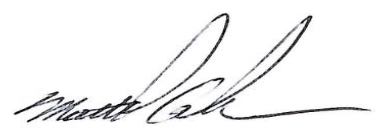 Matthew G. MacEwen, Chair 860.604.9057 Cc: Stephanie Letizia, Director      Stephanie Murtha, Assistant Director      Preschool Staff 